Noteer 25 mei voor deASPERGE-Bridgedag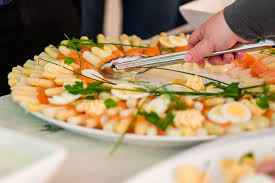 Een middagzitting, een avondzitting en daartussendoor een voortreffelijk ASPERGE buffet verzorgd door onze huiscateraar “Het Witte Paard”Geen aanslag op je uithoudingsvermogen, geen stress, alle leden van BC Leidschenhage kunnen aan dit feestelijk toernooi deelnemen, ook de leden van Bridgeschool Haaglanden. Introducees zijn welkom. Programma:	14.30 – 17.30  	middagzitting  (7*3 spellen)	17.30 – 19.00	feestelijk ASPERGE buffet	19.00 – 22.00	avondzitting (7*3 spellen), uitslag	22.00 – 23.00	bar openKosten voor dit programma bedragen € 37,50  per persoon maar met steun van de club wordt het leden aangeboden voor € 32,50 per persoon. Voor leden die een incassomachtiging hebben afgegeven wordt het inschrijfgeld rond 25 mei afgeschreven. Overige moeten uiterlijk 22 mei het inschrijfgeld overmaken naar NL04 INGB 0003 9106 00 t.n.v. BRIDGECLUB LEIDSCHENHAGE o.v.v. ASPERGE Bridgedag 2024 en naam speler(s)Inschrijving tot 20 mei via https://3006.bridge.nl/evenement